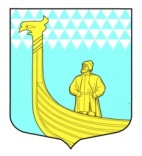                                                  СОВЕТ ДЕПУТАТОВМУНИЦИПАЛЬНОГО ОБРАЗОВАНИЯВЫНДИНООСТРОВСКОЕ  СЕЛЬСКОЕ ПОСЕЛЕНИЕВОЛХОВСКОГО  МУНИЦИПАЛЬНОГО РАЙОНАЛЕНИНГРАДСКОЙ  ОБЛАСТИчетвертого созыва  РЕШЕНИЕ «25» декабря 2023 г.                                                                                №  42        В соответствии со статьями 154, 155, 156 Жилищного кодекса Российской Федерации, с решением Совета депутатов Волховского муниципального района Ленинградской области от 00.01.2021 года №  , на основании Федерального закона от 06.10.2003 № 131-ФЗ «Об общих принципах организации местного самоуправления в Российской Федерации», Устава МО Вындиноостровское сельское поселение  Волховского муниципального района Ленинградской области, Совет депутатов    решил:1. Внести изменение в Решение Совета депутатов от 25 января 2021 года «Об утверждении размера платы за пользование жилыми помещениями (платы за наем) по договорам социального найма, договорам найма жилых помещений муниципального жилищного фонда и договорам найма жилых помещений специализированного жилищного фонда МО Вындиноостровское сельское поселение Волховского муниципального района Ленинградской области», согласно Приложению.2. Настоящее решение вступает в силу со дня его официального опубликования в средствах массовой информации.3. Контроль за исполнением настоящего решения возложить на постоянную депутатскую комиссию по жилищно-коммунальному хозяйству, строительству и благоустройству Глава муниципального образования  МО Вындиноостровское СП                                                  Э.С. АлексашкинУТВЕРЖДЕНрешением Совета депутатов МО Вындиноостровское сельское поселение  «25» декабря 2023 года   №42424448                                                       Приложение Размер платы за пользование жилым помещением (плата за наем) по договорам социального найма, договорам найма жилых помещений муниципального жилищного фонда и договорам найма жилых помещений специализированного жилищного фонда МО Вындиноостровское сельское поселение Волховского муниципального района Ленинградской области на 2024 год№ п/пМуниципальное образование, в котором находится жилое помещение муниципального жилищного фонда Волховского муниципального районаРазмер платы в месяц с 1 м2  общей площади жилого помещения, руб. (НДС не облагается)Размер платы в месяц с 1 м2  общей площади жилого помещения, руб. (НДС не облагается)Размер платы в месяц с 1 м2  общей площади жилого помещения, руб. (НДС не облагается)№ п/пМуниципальное образование, в котором находится жилое помещение муниципального жилищного фонда Волховского муниципального районаЖилищный фонд со всеми видами коммунального обеспечения без лифта и мусоропроводаЖилищный фонд без одного вида коммунального обеспечения (в т.ч. и для государственного жилищного фонда)Неблагоустроенный и аварийный жилищный фонд1Вындиноостровское СП9,408,416,50